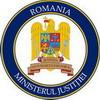 MINISTERUL JUSTIŢIEI19 iunie 2013Comunicat de presă referitor la primirea delegaţiei parlamentare din Republica MoldovaLa data de 19 iunie 2013, secretarul de stat în Ministerul Justiţiei, Simona – Maya Teodoroiu s-a întâlnit cu o delegaţie a Parlamentului din Republica Moldova condusă de Ana Guţu, co-preşedinte al Comisiei Comune pentru Integrare Europeană între Parlamentul României şi Parlamentul Republicii Moldova, preşedintele Comisiei pentru politică externă şi integrare europeană din Parlamentul Republicii Moldova.Cu această ocazie a avut loc un schimb de opinii privind sprijinul şi experienţa României oferite Republicii Moldova în scopul de a răspunde provocărilor întâmpinate de ţara vecină în  parcursul  de integrare europeană şi procesul de reformă a justiţiei .Oficialul moldovean a precizat că „România acoperă un spaţiu civilizator, istoric şi cultural comun cu Republica Moldova, iar sprijinul necondiţionat al oficialilor români la nivel european este apreciat la justa sa valoare”.“Ne concentram în continuare pe identificarea de surse de finanţare pentru a dezvolta noi proiecte de substanţă în plan bilateral”, a subliniat oficialul român, asigurând delegaţia Parlamentului Republicii Moldova de întreaga susţinere a Ministerului Justiţiei în ce priveşte parcursul european al ţării vecine. Întrevederea a fost organizată în marja celei  de-a doua Reuniuni a Comisiei Comune pentru Integrare Europeană între Parlamentul României şi Parlamentul Republicii Moldova, care are loc la Bucureşti în perioada 18-19 iunie 2013 .